      No. 493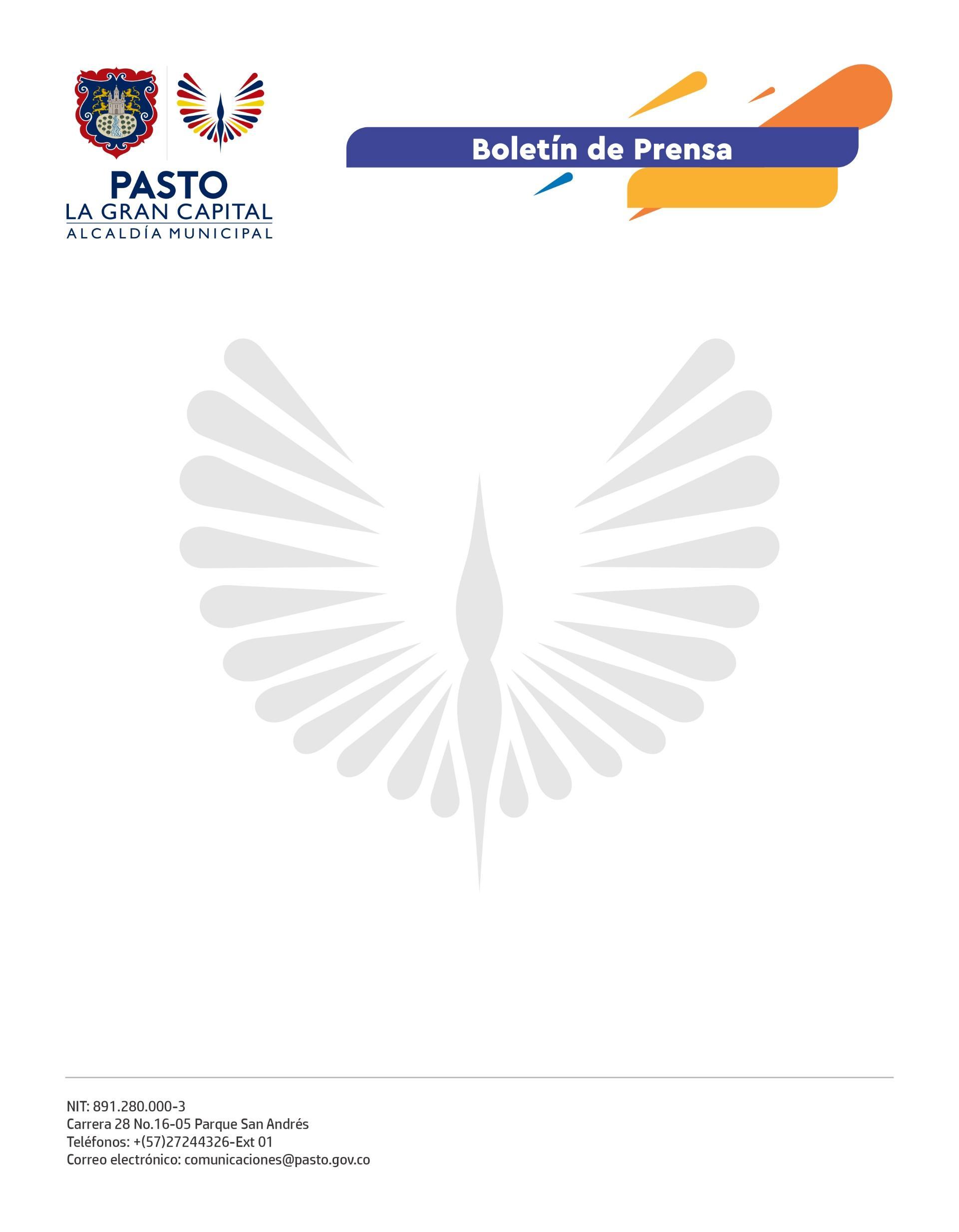 21 de agosto de 2022ALCALDÍA DE PASTO PROMUEVE ESCUELAS DE FAMILIAA través de la Secretaría de Bienestar Social, la Alcaldía de Pasto promueve seis Escuelas de Familia en diferentes comunas de la ciudad y en el corregimiento de Cabrera con el objetivo de fortalecer los valores en los entornos familiares.Mediante diferentes talleres, se abordan distintas problemáticas que aquejan a la comunidad. El programa ‘Recuperando mi hogar, entorno amable’ desarrolló una serie de charlas educativas en el barrio La Independencia y en el corregimiento de Cabrera para padres y madres de familia.La madre de familia Nancy Muñoz habló sobre la importancia de tratar temáticas como bullying, pandillismo y drogadicción junto a sus hijos, pues son problemas que se presentan a diario: “Aquí nos enseñan cómo prevenir que nuestros hijos no caigan en eso con la enseñanza de valores; nuestras relaciones han mejorado a raíz de estos encuentros”.Así mismo, la participante del taller, María Luisa Cortés, aseguró que en su colegio se presentan el bullying e, incluso ella ha sido víctima, pero gracias a estos talleres, lo han aprendido a sobrellevar porque les enseñan cómo proceder, por ejemplo, informar a un profesor y no iniciar una pelea.Respecto a esta estrategia, la secretaria de Bienestar Social, Alexandra Jaramillo, mencionó que, hasta el momento, se han desarrollado Escuelas de Familia en Torres de San Luis, Torres de San Sebastián y barrio Alameda, con población víctima del conflicto armado.La funcionaria agregó que, previo a este proceso, se desarrolla una serie de diagnósticos que permite iniciar acciones de acuerdo con las necesidades de la comunidad.“A través de este programa también brindamos atención psicosocial y jurídica en el sector urbano y rural del municipio de forma gratuita, además de apoyar y fortalecer los proyectos productivos”, concluyó.